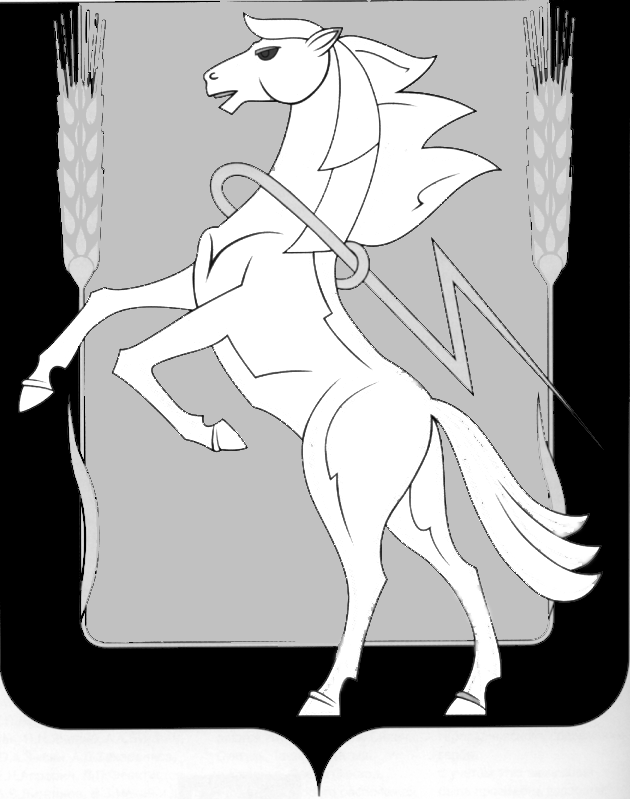 СОБРАНИЕ ДЕПУТАТОВ СОСНОВСКОГОМУНИЦИПАЛЬНОГО РАЙОНАЧЕТВЕРТОГО  СОЗЫВАР Е Ш Е Н И Е от 19.09.2012 года № 464О внесении изменений в Положение«Об оплате труда работников муниципальных учреждений образования», утвержденное решением Собрания депутатов Сосновского муниципального района четвертого созыва  от 17.11.2010 года № 129	Заслушав и обсудив доклад начальника Управления образования Администрации Сосновского муниципального района Агафоновой М.Б., руководствуясь Постановлением Правительства Российской Федерации от 20.07.2011г. №603, Приказом Министерства образования и науки Российской Федерации от 24.12.2010г. №2075, Собрание депутатов Сосновского муниципального района четвертого созыва РЕШАЕТ:1. Внести в Положение «Об оплате труда работников муниципальных учреждений образования», утвержденное решением Собрания депутатов Сосновского муниципального района четвертого созыва  от 17.11.2010 года № 129 следующие изменения: Пункт 9 главы 2 читать в следующей редакции: «Должностной оклад, ставка заработной платы устанавливается педагогическим работникам за продолжительность рабочего времени (норму часов педагогической и (или) преподавательской (учебной работы), определенную Приказом Министерства образования и науки Российской Федерации от 24.12.2010 года № 2075 «О продолжительности рабочего времени (норме часов педагогической работы за ставку заработной платы) педагогических работников».Контроль исполнения настоящего решения возложить на заместителя Главы района Ефимову Л.А.Направить данное решение Главе Сосновского муниципального района для подписания и опубликования.Опубликовать данное решение в информационном бюллетене «Сосновская Нива».Глава Сосновского муниципального района                                                                        В.П. Котов